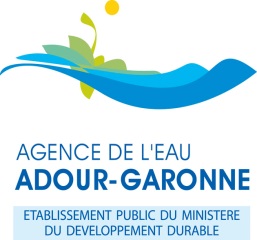 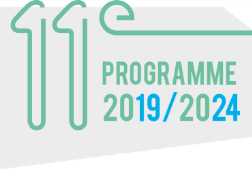 Formulaire de demande d’aide 
auprès de l’agence de l’eau Adour-GaronneThématique : Ce formulaire concerne les pièces et engagements nécessaires pour permettre l’instruction de votre demande d’aide financière ; s’il est donné une suite favorable à votre demande, vous recevrez un document attributif d’aide de l’Agence.L’Agence se réserve le droit de vérifier l’exactitude des renseignements et engagements portés sur le présent formulaire lors de l’instruction de l’aide ou après son attribution. Ces vérifications peuvent être effectuées chez le bénéficiaire de l’aide par l’Agence ou par toute personne mandatée par elle à  cet effet ; elles  peuvent également être effectuées sur pièces. Le bénéficiaire s’engage à  fournir à l’Agence tout document  nécessaire à ces contrôles. L’Agence se réserve le droit de réduire le montant de l’aide ou de l’annuler en fonction des résultats de ces contrôles.RENSEIGNEMENTS CONCERNANT LE demandeur de l’aideNom ou raison sociale : Adresse : Code postal : 	Commune : Nom de la personne à contacter : Fonction : Direction ou service : Tél : E-mail : SIRET : NAF/APE :Avez-vous déjà bénéficié d’une aide de l’Agence de l’eau Adour-Garonne ? oui nonNom du conseiller technique pour ce projet (s’il y a lieu) :PRESENTATION DU PROJET (Annexer les documents techniques détaillant le projet)Intitulé : PSE – réalisation d’audits auprès des agriculteurs situés sur le(s) territoire(s) cités ci-dessous.S’agit-il d’une opération reconduite annuellement ? Oui NonDemandes d’aides  possibles d’ici la mise en place de la PAC post 2020Cette opération est-elle liée à une démarche territoriale (PAT, volet agricole d’un contrat territorial ou tout autre démarche avec l’agence de l’eau) ? Oui NonSi oui, :Nom du ou des territoire(s)  pour PSE :________________________________________________________Montant financier : (seuls les audits validés complets sous l’outil internet « PSE-Adour-Garonne.fr » seront pris en compte).Declarations et ENGAGEMENTs DU DEMANDEURJe soussigné(e) (nom, prénom) : Agissant en qualité de : sollicite une aide financière de l’agence de l’eau Adour-Garonne pour la réalisation du projet objet de la présente demande,certifie être autorisé(e) et habilité(e) à signer la présente demande d’aide,atteste avoir pris connaissance des modalités et les conditions d’attribution des aides de l’agence de l’eau Adour Garonne,certifie sur l’honneur l’exactitude des renseignements ci-dessus.	 A 	le Le demandeur (signature et cachet)PIECES A JOINDRE OBLIGATOIREMENT A CETTE DEMANDEPour les associations : formulaire CERFA n° 12156*05Liste des agriculteurs ayant été audité (selon fichier excel type)Relevé d’identité bancaire (RIB) ou IBANType d’auditsNombreMontant 1 er Audit (600 €/audit)Audit réactualisé (200 €/audit)Total